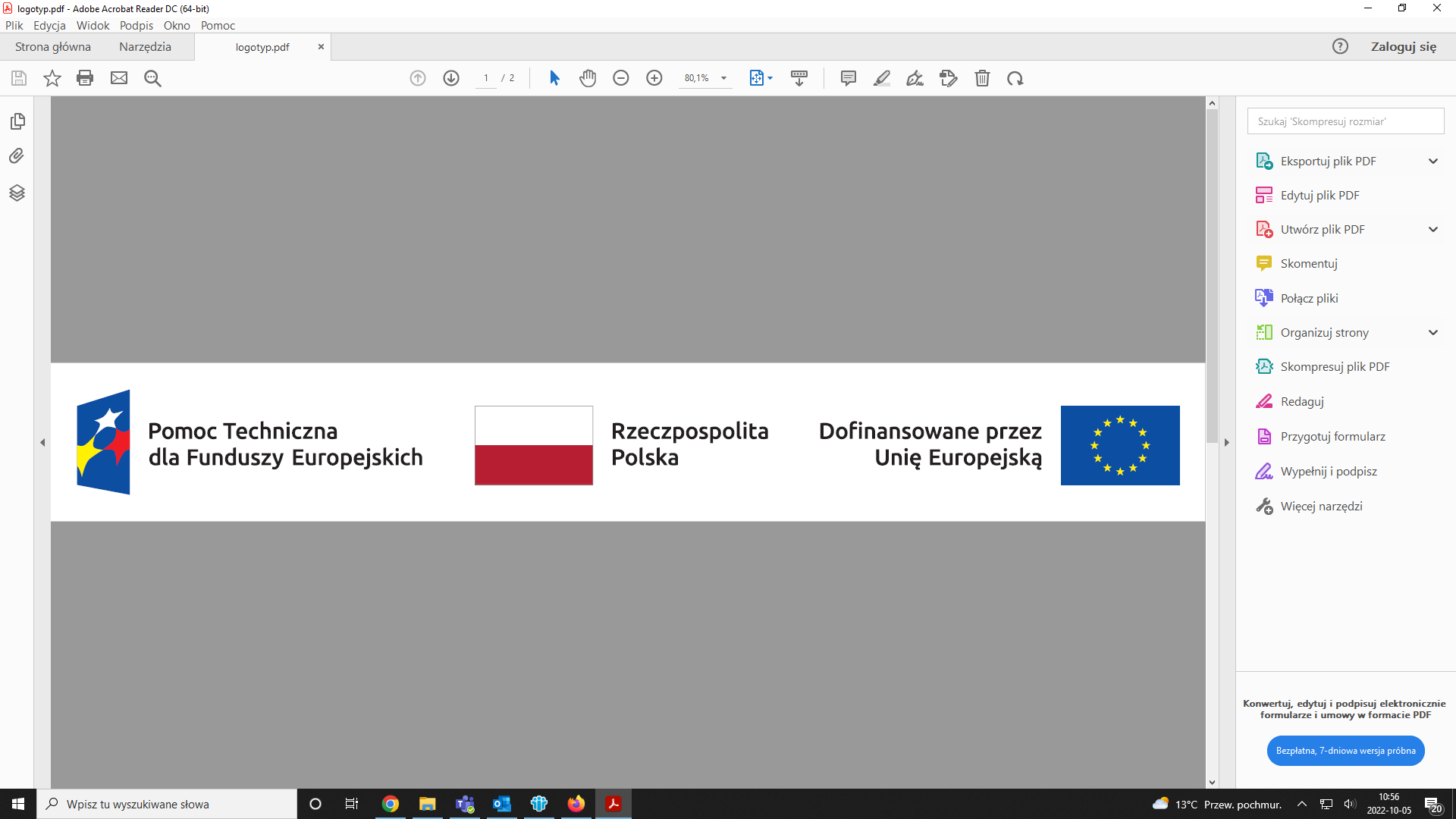 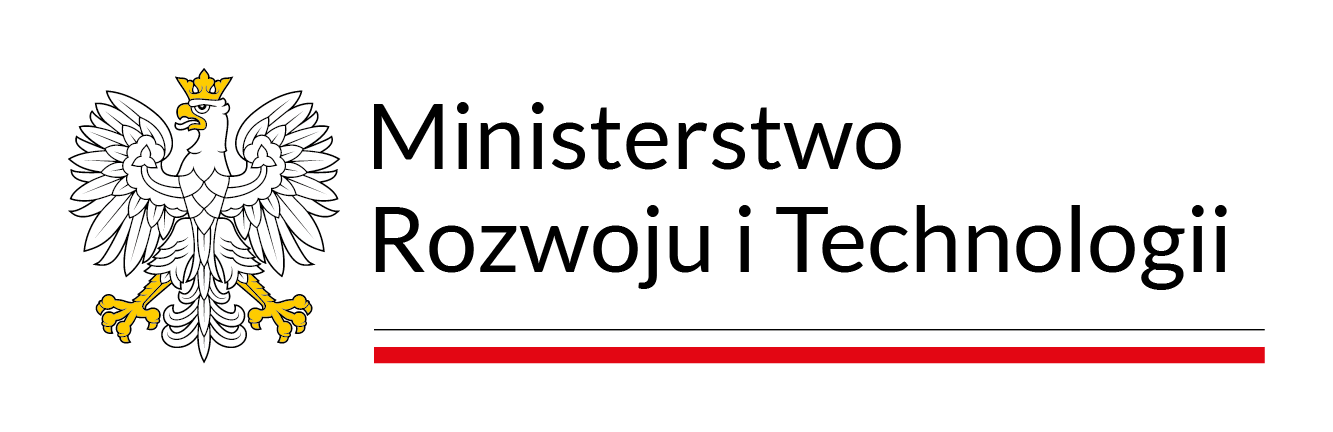 Załącznik nr 1 do SOPZFORMULARZ OFERTOWYJa (My), niżej podpisany (ni) .............................................................................................................działając w imieniu i na rzecz:.......................................................................................................................................................(pełna nazwa wykonawcy)..............................................................................................................................................................................................................................................................................................................(adres siedziby wykonawcy)nr telefonu ........................................................................ e-mail ................................................................................w związku z szacowaniem ceny na usługę Budowa i obsługa Generatora wniosków o akredytację ośrodków innowacji i krajowych klastrów kluczowych oraz usługa serwisu gwarancyjnego Generatora i jego utrzymanie. CENACałość zamówienia szacuję na cenę: (netto) …………………………………………………PLN+ ……% VAT w kwocie ……………………………..PLN(słownie: …………………………………………………………………………………………)tj. łącznie cena (brutto): ………………………………PLN(słownie: …………………………………………………………………………………………)Poszczególne etapy zamówienia szacuję na cenę:Etap 1 (netto) …………………………………………………PLN+ ……% VAT w kwocie ……………………………..PLN(słownie: …………………………………………………………………………………………)tj. łącznie cena (brutto): ………………………………PLN(słownie: …………………………………………………………………………………………)Etap 2.1(netto) …………………………………………………PLN+ ……% VAT w kwocie ……………………………..PLN(słownie: …………………………………………………………………………………………)tj. łącznie cena (brutto): ………………………………PLN(słownie: …………………………………………………………………………………………)Etap 2.2(netto) …………………………………………………PLN+ ……% VAT w kwocie ……………………………..PLN(słownie: …………………………………………………………………………………………)tj. łącznie cena (brutto): ………………………………PLN(słownie: …………………………………………………………………………………………)Etap 2.3 (netto) …………………………………………………PLN+ ……% VAT w kwocie ……………………………..PLN(słownie: …………………………………………………………………………………………)tj. łącznie cena (brutto): ………………………………PLN(słownie: …………………………………………………………………………………………)Etap 3.1(netto) …………………………………………………PLN+ ……% VAT w kwocie ……………………………..PLN(słownie: …………………………………………………………………………………………)tj. łącznie cena (brutto): ………………………………PLN(słownie: …………………………………………………………………………………………)Etap 3.2(netto) …………………………………………………PLN+ ……% VAT w kwocie ……………………………..PLN(słownie: …………………………………………………………………………………………)tj. łącznie cena (brutto): ………………………………PLN(słownie: …………………………………………………………………………………………)Etap 3.3(netto) …………………………………………………PLN+ ……% VAT w kwocie ……………………………..PLN(słownie: …………………………………………………………………………………………)tj. łącznie cena (brutto): ………………………………PLN(słownie: …………………………………………………………………………………………)Do oferty załączam: Informacja o doświadczeniu WykonawcyOświadczam, że: 
 ..............................., dn. ...................................................................................................(podpis(y) osób uprawnionych do reprezentacji wykonawcy)Niniejsze zapytanie ofertowe ma na celu przeprowadzenie szacowania wartości zamówienia. Przedstawione zapytanie nie stanowi oferty w myśl art. 66 Kodeksu Cywilnego, jak również nie jest ogłoszeniem o zamówieniu publicznym w rozumieniu "Wytycznych w zakresie kwalifikowalności wydatków w ramach Europejskiego Funduszu Rozwoju Regionalnego, Europejskiego Funduszu Społecznego oraz Funduszu Spójności na lata 2014-2020" i służy wyłącznie oszacowaniu wartości zamówienia.